===========================================================.2017                                      с. Кутлуево                                             № -п   Об утверждении плана мероприятий по улучшению состояния источников наружного противопожарного водоснабжения до 2020 года В соответствии с Федеральными законами от 06.10.2003г. № 131 - ФЗ «Об общих принципах организации местного самоуправления в Российской Федерации», от 21.12.1994г. № 68-ФЗ «О защите населения и территорий от чрезвычайных ситуаций природного и техногенного характера» и в целях организации мероприятий по защите населения и территорий от чрезвычайных ситуаций природного и техногенного характера в пожароопасный период на территории муниципального образования Кутлуевский сельсовет Асекеевского района Оренбургской области:
       1. Утвердить План мероприятий по улучшению состояния источников наружного противопожарного водоснабжения на территории муниципального образования Кутлуевский сельсовет Асекеевского района Оренбургской области согласно приложению.2.  Настоящее постановление вступает в силу после его опубликования на сайте администрации.3. Контроль за исполнением настоящего постановления оставляю за собой.Глава администрации                                                                   Р.З.ШариповРазослано: прокурору,  в делоПриложение к постановлению  администрацииКутлуевского сельсовета от.2017 г. № -п.Планмероприятий по улучшению состояния  источников наружного противопожарного водоснабжения до 2020 года                                                                              проект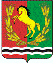 АДМИНИСТРАЦИЯМУНИЦИПАЛЬНОГО ОБРАЗОВАНИЯКУТЛУЕВСКИЙ СЕЛЬСОВЕТ АСЕКЕЕВСКОГО РАЙОНА ОРЕНБУРГСКОЙ ОБЛАСТИП О С Т А Н О В Л Е Н И Е№ п/пПланируемые мероприятияСрок исполненияОтветственный исполнительПровести общую инвентаризацию источников наружного противопожарного водоснабжения на территории Кутлуевского сельсоветадо 1 сентября 2017 годаГлава администрацииПодготовить источники противопожарного водоснабжения к условиям эксплуатации в весенне-летний  и осенне-зимний периодыВесь периодГлава администрацииОпределить безводные районы на территории с. Кутлуево и с.Ивановка, разработать инженерные решения либо компенсирующие мероприятия по обеспечению данных районов требуемым запасом воды в целях пожаротушенияВесь периодГлава администрацииУстановка на видных местах указателей пожарных гидрантов в соответствии с требованиями норм пожарной безопасности. Обеспечение беспрепятственного доступа в любое время года к пожарным гидрантам, установленным в колодцах, находящихся на обслуживании организациидо 2018 годаГлава администрацииОрганизовать ремонт, реконструкцию и строительство новых пожарных водоемов. Оборудование подъездов с твердым покрытием и разворотной площадкой обеспечивающей свободный разворот вспомогательной, прицепной техники для подвоза водыДо 2020 годаГлава администрации